Dear Administrator:This letter is to advise you of scholarship opportunities available to your students for the 2018 upcoming fall semester.These scholarships are open to students of Italian descent and range in funds available from $250 up to$1,000 or more.Please make your students aware of these opportunities and make the forms available to them. Forms are also available in PDF form on our website under the scholarship tab.The deadline for submission is March 9, 2018.We must have all documentation & payment by this date.Here are the details:Applicant must be of Italian descent.Applicant must pay $10.00 registration fee. (non-refundable) Forms must be postmarked by March 9, 2018Scholarship recipient (s) will be announced at senior assemblies All checks will be made payable to the learning institution.Scholarship recipient (s) will be honored at the VIP Brunch held on Saturday, September 1, following the WVIHF Grand Parade. Attendance is not mandatory. The recipient (s) are invited to ride in the Parade prior to the VIP Brunch.Notification and confirmation regarding participation in one or both events is required a minimum of ten days prior to events.Thank you for extending this information to your students. Please contact our office with any questions. Sincerely,For the Board of Directors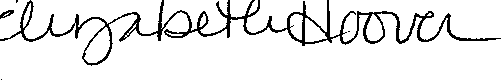 Elizabeth Hoover Office ManagerEnc: scholarship formSCHOLARSHIP	APPLICATION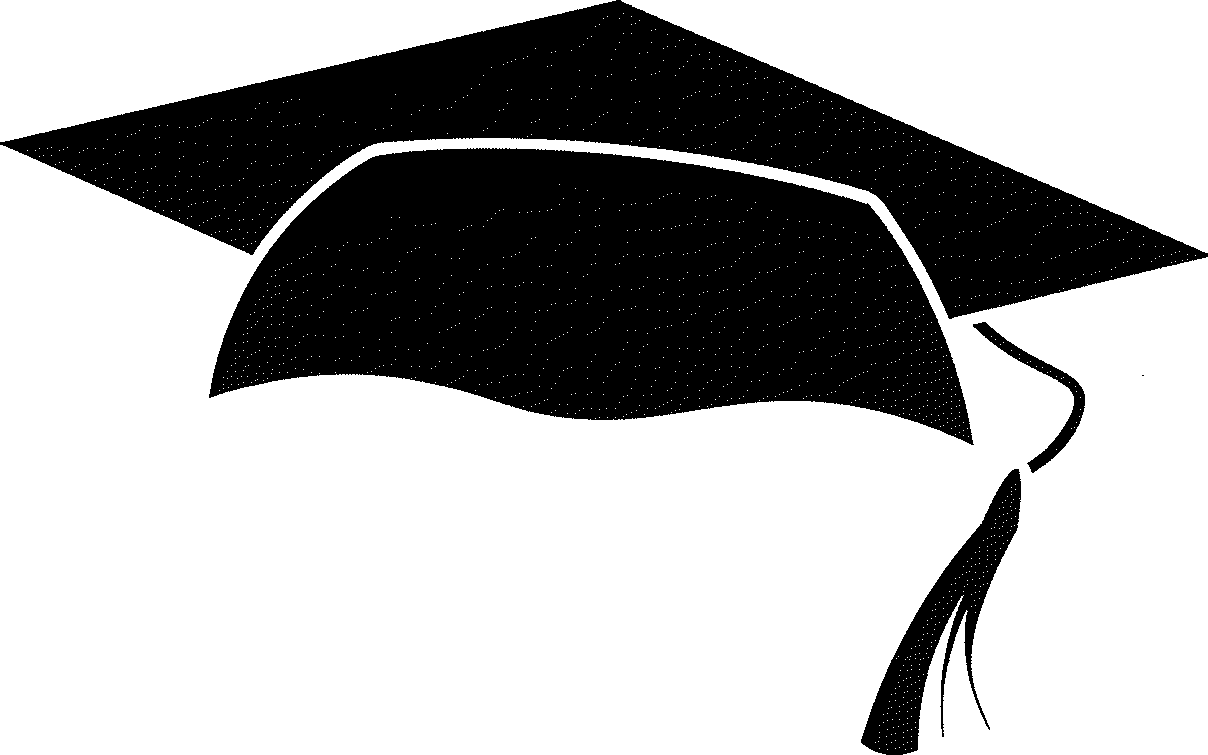 Scholarships awarded under this application are reserved for West Virginia residents of Italian descent only.High school seniors, college undergraduates and graduates may apply and will be considered for ALL available scholarships.WEST	VIRGINIA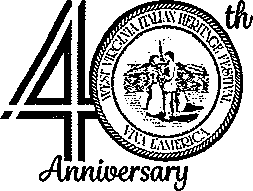 ITALIAN HERITAGE FESTNALSECTION I: Background InformationStudent's Name:---------------------------Male: ---	Female: ---	Date of Birth:------   Social Security#:  	_Parent's Names: ------------FatherNumber of children in family excluding yourself:_MotherNumber of children attending college at this time:_Parent's Home Address:------------------------------Parent's Telephone Number: ( 		)  	 		_  Text: Y/N	Parent's Email:-----------Is father of Italian descent?	Is mother of Italian descent?	Were you born in Italy?  	From which part of Italy does your ancestry originate? 	_Please list any financial difficulty:  	SECTION II: Financial InformationFamily Income (individual income, if student is independent of parents)Amount owed by student per year for collegeTotal expenses	$ 	_ Subtract student aid & awards	$ 	_ Total amount owed to college	$ 	_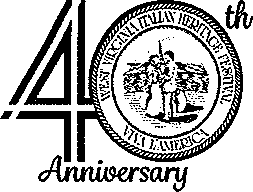 SECTION III: Academic InformationCurrent Status: [ ] High School Senior	[ ] Undergraduate	[ ] Master's Candidate	[ ] Doctoral Candidate Name of former/current high school: 			_	Graduation Year: 	_Name of anticipated/current college or university:  	College Major(s): ---------------------------------Grade point average: 		_Do you speak Italian?   [  ] Yes   [  ] No			Do you write Italian? [ ] Yes [ ] No Have you previously received a WVIHF Scholarship?	[ ] Yes	[ ] NoIf yes, please list the name of the scholarship you received:SECTION IV: EssayIn 250 words, please describe the Italian-American who has most influenced you in terms of your goals and aspirations. [If necessary, attach a separate sheet.]In 250 words, describe an outstanding Italian-American in West Virginia whom you feel has influenced the community at large. [If necessary, attach a separate sheet.]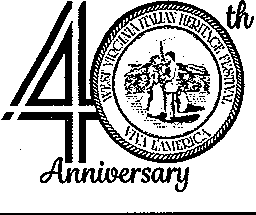 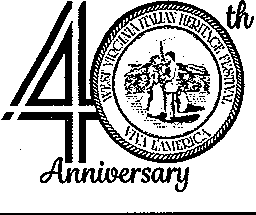 I REQUIRED ATTACHMENTS TO APPLICATION IRegistration fee: $10.00 payable to "WVIHF Scholarship Program."Any necessary essay attachments.Sealed official transcript (1 copy).Letter of acceptance to college or graduate school (for high school & college seniors only).Names and addresses of your school newspaper and two (if possible) hometown newspapers.One photo (head and shoulder area only, color or black/white)-Photo will be sent to the media if you are selected to receive a scholarship-Photo will not be returned, digital copy may be emailed to wvihf@wvihf.comAll winning applicants will be notified by June 2018.Scholarship funds will be presented at the VIP Luncheon held on Saturday morning during  Festival weekend. If necessary, the check can be mailed  to the  recipient; however, checks are made out to the learning institution and not to the individual.Student's Signature 	_[ ] 0-$9,999[ ] $10,000-$25,999[ ] $26,000-$50,999[ ] $51,000-$75,999[ ] $76,000-$99,999[ ] Over $100,000